GRAD KOPRIVNICAUPRAVNI ODJEL ZA DRUŠTVENE DJELATNOSTIPRIJAVNICAza sufinanciranje programa javnih potreba u kulturi Grada Koprivnice za 2015. godinuIZVRŠITELJ PROGRAMA (predlagatelj):	____________________________________________________________________OIB predlagatelja: __________________________________________________________Adresa (mjesto, ulica i kućni broj): _____________________________________________Telefon / Fax.: _____________________________________________________________E – mail: _________________________________________________________________IBAN, broj žiro računa  i naziv banke:________________________________________Internet stranica:____________________________________________________________Registarski broj (za pravne osobe): _________________________________________________________________________Osoba ovlaštena za zastupanje (ime i prezime, funkcija, telefon/mobitel za kontakt):      ____________________________________________________________________Voditelj programa (ime i prezime, zanimanje, kontakt) : _____________________________________________________________________Ukupni ostvareni prihod u 2013.g.: ___________________,Ukupni ostvareni rashod u 2013.g.: ___________________,Ukupni prihod od donacija u 2013.g.: _________________.Podaci o prostoru u kojem prijavitelj djeluje:Vlastiti prostor: __________________,Iznajmljeni prostor: _______________,Prostor općine/grada/županije: ____________.DJELATNOST PREDLAGATELJA (zaokružiti isključivo jednu djelatnost)likovna djelatnostmuzejsko-galerijska djelatnostglazbena djelatnostglazbeno-scenska i plesna djelatnostkazališna djelatnostfilmska i video djelatnostknjižna i nakladnička djelatnostknjižnična djelatnostnova medijska kulturaznanstveno-istraživačka djelatnostSTATUS PREDLAGATELJA (označiti status)javna ustanovadruštvo, udruga ili organizacijavjerska zajednicatrgovačko društvoobrtfizička osobasamostalni umjetnikumjetnička organizacijaostalo NAZIV PROGRAMA______________________________________________________________________________________________________________________________________________________MJESTO I VRIJEME ODRŽAVANJA PROGRAMA___________________________________________________________________________OSOBE ODGOVORNE ZA PROVOĐENJE PROGRAMA ( ime i prezime, zanimanje, kontakt)______________________________________________________________________________________________________________________________________________________BROJ SUDIONIKA UKLJUČENIH U PROVEDBI PROGRAMAUKUPAN BROJ SUDIONIKA:____________od toga__________ VOLONTERA  NAČIN PROVOĐENJA PROGRAMA:	a) samostalno	b) u partnerstvu s drugom udrugom, ustanovom, fizičkom osobom (upisati naziv,             ime i prezime, adresu)            _____________________________________________________________________            _____________________________________________________________________	c) u partnerstvu s međunarodnom organizacijom (upisati naziv i adresu)            _____________________________________________________________________	_____________________________________________________________________	d) u partnerstvu sa stranom udrugom registriranom u RH (upisati naziv, adresu i 	     podatke o registraciji u RH) 	_____________________________________________________________________	_____________________________________________________________________ KRATKI OPIS PROGRAMA: __________________________________________________________________________________________________________________________________________________________________________________________________________________________________________________________________________________________________________________________________________________________________________________________________________________________________________________________________CILJEVI 	a) kratkoročni	    ___________________________________________________________________	    ___________________________________________________________________   	b) dugoročni	    ___________________________________________________________________	    ___________________________________________________________________KORISNICI USLUGA I SADRŽAJA PROGRAMA (opis ciljne skupine       i broj mogućih korisnika, npr. učenici srednjih škola, 120 korisnika):_________________________________________________________________________________________________________________________________________________________________________________________________________________________________SADRŽAJ PROGRAMA (aktivnosti, učestalost i način realiziranja aktivnosti, npr. organiziranje izložbe, dva puta godišnje)_________________________________________________________________________________________________________________________________________________________________________________________________________________________________ZNAČAJ PROGRAMA ZA GRAD KOPRIVNICU (usmjerenost sadržaja na njegovanje i očuvanje identiteta Grada Koprivnice)_________________________________________________________________________________________________________________________________________________________________________________________________________________________________14. DOSADAŠNJA  ISKUSTVA U PROVOĐENJU AKTIVNOSTI KOJE SE PRIJAVLJUJU  U  PROGRAMU__________________________________________________________________________________________________________________________________________________________________________________________________________________________________________________________________________________________________________________________________________________________________________________________________________________________________________________________________________________________________________      15. OČEKIVANI REZULTATI PROGRAMA________________________________________________________________________________________________________________________________________________________________________________________________________________________________________________________________________________________________________________________________________16. UKUPNA SREDSTVA POTREBNA ZA PROVOĐENJE PROGRAMA___________________________________________________________________________17. IZVORI SREDSTAVA POTREBNIH ZA PROVOĐENJE  PROGRAMA:	a) vlastita sredstva				_____________________________	b) sredstva koja se traže iz Proračuna Grada Koprivnice 	 				_____________________________	c) ostali izvori sredstava			____________________________________________________________                       mjesto i datum		______________________________________	MP	__________________________________	Ime i prezime i potpis		ime i prezime i potpis osobe	voditelja/voditeljice	                       	ovlaštene za zastupanje udruge	programa			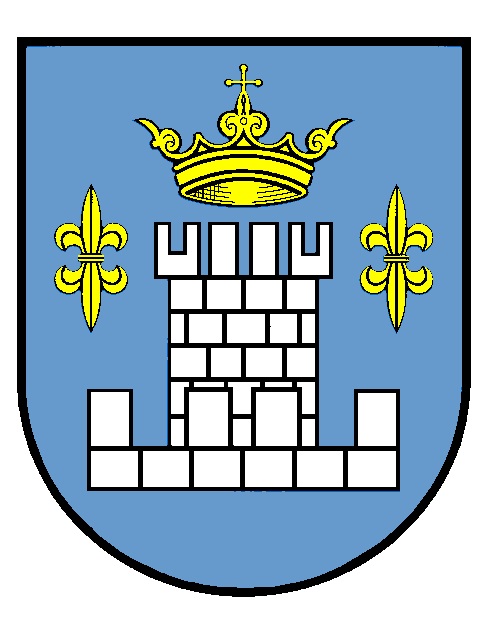 